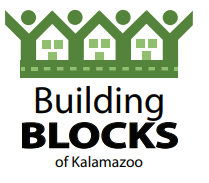 Block Action Group: Request for Funding 2022Site name:______________________________	           Resident Leader:_____________________2022 Enhancement Projects: Please describe the proposed project for 2022:_______________________________________________________________________________________________________________________________________________________________________________________________________________________________________________________________How will this project enhance your block and neighborhood?_______________________________________________________________________________________________________________________________________________________________________________________________________________________________________________________________How much funding are you requesting? How would the funding be used?_______________________________________________________________________________________________________________________________________________________________________________________________________________________________________________________________What is the estimated timeline for this project?_______________________________________________________________________________________________________________________________________________________________________________________________________________________________________________________________ PAST PROJECTSAre there prior Building Blocks projects that need continued work/maintenance? If so, what are your plans for this?_______________________________________________________________________________________________________________________________________________________________________________________________________________________________________________________________MEMBERSHIPApproximately how many members are in your resident group:__________________What are your plans to recruit more members?_____________________________________________________________________________________________________________________________________________________________________________________________________________________________________________________________Request for Funding must be approved by at least three Building Blocks Residents: 1# Resident Name/Address:________________________________________Resident Signature:_______________________________________________2# Resident Name/Address:________________________________________Resident Signature:_______________________________________________3# Resident Name/Address:________________________________________Resident Signature:________________________________________________